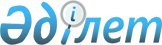 Жақсы ауданында әлеуметтік көмек көрсетудің, оның мөлшерлерін белгілеудің және мұқтаж азаматтардың жекелеген санаттарының тізбесін айқындаудың қағидаларын бекіту туралыАқмола облысы Жақсы аудандық мәслихатының 2023 жылғы 21 желтоқсандағы № 8С-17-5 шешімі. Ақмола облысының Әділет департаментінде 2023 жылғы 28 желтоқсанда № 8676-03 болып тіркелді
      "Қазақстан Республикасындағы жергілікті мемлекеттік басқару және өзін-өзі басқару туралы" Қазақстан Республикасы Заңының 6-бабының 2-3- тармағына, "Әлеуметтік көмек көрсетудің, оның мөлшерлерін белгілеудің және мұқтаж азаматтардың жекелеген санаттарының тізбесін айқындаудың үлгілік қағидаларын бекіту туралы" Қазақстан Республикасы Үкіметінің 2023 жылғы 30 маусымдағы № 523 қаулысына сәйкес, Жақсы аудандық мәслихаты ШЕШІМ ҚАБЫЛДАДЫ:
      1. Осы шешімнің 1-қосымшасына сәйкес Жақсы ауданында әлеуметтік көмек көрсетудің, оның мөлшерлерін белгілеудің және мұқтаж азаматтардың жекелеген санаттарының тізбесін айқындаудың қағидалары бекітілсін.
      2. Осы шешімнің 2-қосымшасына сәйкес Жақсы аудандық мәслихатының кейбір шешімдерінің күші жойылды деп танылсын.
      3. Осы шешім оның алғашқы ресми жарияланған күнінен кейін күнтізбелік он күн өткен соң қолданысқа енгізіледі. Жақсы ауданында әлеуметтік көмек көрсетудің, оның мөлшерлерін белгілеудің және мұқтаж азаматтардың жекелеген санаттарының тізбесін айқындаудың қағидалары 1 тарау. Жалпы ережелер
      1. Жақсы ауданында әлеуметтiк көмек көрсетудің, оның мөлшерлерiн белгiлеудің және мұқтаж азаматтардың жекелеген санаттарының тiзбесiн айқындаудың қағидалары (бұдан әрi - Қағидалар) Қазақстан Республикасы Үкiметiнiң 2023 жылғы 30 маусымдағы № 523 "Әлеуметтiк көмек көрсетудiң, оның мөлшерлерiн белгiлеудiң және мұқтаж азаматтардың жекелеген санаттарының тiзбесiн айқындаудың үлгiлiк қағидаларын бекіту туралы" (бұдан әрi - Үлгілік қағидалар) қаулысына сәйкес әзірленді және Жақсы ауданында әлеуметтiк көмек көрсетудің, оның мөлшерлерiн белгiлеудің және мұқтаж азаматтардың жекелеген санаттарының тiзбесiн айқындаудың тәртібін айқындайды.
      2. Осы Қағидалар Жақсы ауданының аумағында тұрақты тұратын адамдарға қолданылады.
      3. Осы Қағидаларда пайдаланылатын негізгі терминдер мен ұғымдар:
      1) "Азаматтарға арналған үкімет" мемлекеттік корпорациясы (бұдан әрі - уәкілетті ұйым) - Қазақстан Республикасының заңнамасына сәйкес мемлекеттік қызметтерді көрсету, "бір терезе" қағидаты бойынша өтініштерді қабылдау және олардың нәтижелерін көрсетілетін қызметті алушыға беру жөніндегі жұмысты ұйымдастыру, мемлекеттік қызметтерді электрондық нысанда көрсетуді қамтамасыз ету үшін Қазақстан Республикасы Үкіметінің шешімі бойынша құрылған заңды тұлға;
      2) арнайы комиссия - мұқтаж азаматтардың жекелеген санаттарына әлеуметтік көмек көрсетуге үміткер адамның (отбасының) өтінішін қарау бойынша Жақсы ауданы әкімінің шешімімен құрылатын комиссия;
      3) мереке күндері - Қазақстан Республикасының ұлттық және мемлекеттік мереке күндері;
      4) әлеуметтік көмек - Жақсы ауданының әкімдігі мұқтаж азаматтардың жекелеген санаттарына (бұдан әрі - алушылар), сондай-ақ атаулы күндер мен мереке күндеріне орай ақшалай нысанда көрсететін көмек;
      5) әлеуметтік көмек көрсету жөніндегі уәкілетті орган - "Жақсы ауданының жұмыспен қамту және әлеуметтiк бағдарламалар бөлiмi" мемлекеттiк мекемесi;
      6) ең төмен күнкөріс деңгейі - шамасы бойынша ең төмен тұтыну себетінің құнына тең, бір адамға шаққандағы ең төмен ақшалай кіріс;
      7) жан басына шаққандағы орташа кіріс - отбасының бір айдағы жиынтық кірісінің отбасының әрбір мүшесіне тура келетін үлесі;
      8) мерекелік күндер (бұдан әрі - атаулы күндер) - Қазақстан Республикасының кәсіптік және өзге де мерекелері;
      9) учаскелік комиссия - атаулы әлеуметтік көмек алуға өтініш жасаған тұлғалардың (отбасылардың) материалдық жағдайына зерттеп-қарау жүргізу үшін тиісті әкімшілік-аумақтық бірліктер әкімдерінің шешімімен құрылатын арнаулы комиссия;
      10) шекті шама - әлеуметтік көмектің бекітілген ең жоғары мөлшері.
      4. Қазақстан Республикасының Әлеуметтік кодексінің 71-бабының 4-тармағында, 170-бабының 3-тармағында, 229-бабының 3-тармағында, "Ардагерлер туралы" Қазақстан Республикасы Заңының 10-бабы 1-тармағының 2) тармақшасында, 11-бабының 1-тармағының 2) тармақшасында, 12-бабының 1-тармағының 2) тармақшасында, 13-бабының 2) тармақшасында, 17-бабында көзделген әлеуметтік қолдау шаралары осы Қағидаларда белгіленген тәртіпте көрсетіледі.
      5. Әлеуметтік көмек бір рет және (немесе) мезгіл-мезгіл (ай сайын, жылына 1 рет) көрсетіледі.
      6. Әлеуметтік көмек көрсету үшін мереке күндері мен атаулы күндер тізбесі:
      1) 15 ақпан - Ауғанстан Демократиялық Республикасынан Кеңес әскерлерінің шектеулі контингентінің шығарылған күні;
      2) 8 наурыз - Халықаралық әйелдер күні;
      3) 7 мамыр - Отан қорғаушы күні;
      4) 9 мамыр - Жеңіс күні;
      5) 31 мамыр - Саяси қуғын-сүргін және ашаршылық құрбандарын еске алу күні;
      6) 29 тамыз - Семей ядролық сынақ полигонының жабылған күні;
      7) 1 қазан - Қарттар күні;
      8) қазан айының екінші жексенбісі - Қазақстан Республикасының Мүгедектігі бар адамдар күні;
      9) 16 желтоқсан - Тәуелсіздік күні. 2 -тарау. Әлеуметтік көмек алушылар санаттарының тізбесін айқындау және әлеуметтік көмектің мөлшерлерін белгілеу тәртібі
      7. Азаматтарды мұқтаждар санатына жатқызу үшін:
      1) дүлей апаттың немесе өрттің салдарынан азаматқа (отбасына) не оның мүлкіне зиян келуі не әлеуметтік маңызы бар аурулардың болуы;
      2) ең төмен күнкөріс деңгейіне бір еселік қатынаста шектен аспайтын жан басына шаққандағы орташа табыстың болуы;
      3) жетімдік, ата-ана қамқорлығының болмауы;
      4) жасының егде тартуына байланысты өзіне-өзі күтім жасай алмауы;
      5) бас бостандығынан айыру орындарынан босатылуы, пробация қызметінің есебінде болуы негіз болып табылады.
      Арнайы комиссиялар әлеуметтік көмек көрсету қажеттігі туралы қорытынды шығарған кезде жергілікті өкілді орган бекіткен азаматтарды мұқтаждар санатына жатқызу негіздерінің тізбесін басшылыққа алады.
      8. Алушылардың жекелеген санаттары үшін атаулы күндер мен мереке күндеріне орай әлеуметтік көмектің мөлшерін жергілікті өкілді орган облыс жергілікті атқарушы органымен келісу бойынша бірыңғай мөлшерде белгілейді.
      9. Әрбір жекелеген жағдайда көрсетілетін әлеуметтік көмек мөлшерін арнайы комиссия айқындайды, ол оны әлеуметтік көмек көрсету қажеттігі туралы қорытындыда көрсетеді.
      10. Мереке күндері мен атаулы күндерге орай әлеуметтік көмек оны алушылардан өтініштер талап етілмей азаматтардың келесі санаттарына жылына 1 рет көрсетіледі:
      1) 15 ақпан - Ауғанстан Демократиялық Республикасынан Кеңес әскерлерінің шектеулі контингентінің шығарылған күніне:
      бұрынғы Кеңестік Социалистік Республикалар Одағының (бұдан әрі - КСР Одағы) үкiметтік органдарының шешiмдерiне сәйкес басқа мемлекеттердiң аумағындағы ұрыс қимылдарына қатысқан Кеңес Армиясының, Әскери-Теңiз Флотының, Мемлекеттiк қауiпсiздiк комитетiнiң әскери қызметшiлерiне, бұрынғы КСР Одағы Iшкi iстер министрлiгiнiң басшы және қатардағы құрамының адамдарына (әскери мамандар мен кеңесшiлердi қоса алғанда) 25 (жиырма бес) айлық есептік көрсеткіш мөлшерінде;
      оқу жиындарына шақырылған және Ауғанстанға ұрыс қимылдары жүрiп жатқан кезеңде жiберiлген әскери мiндеттiлерге 25 (жиырма бес) айлық есептік көрсеткіш мөлшерінде;
      Ауғанстанға ұрыс қимылдары жүрiп жатқан кезеңде осы елге жүк жеткiзу үшiн жiберiлген автомобиль батальондарының әскери қызметшiлерiне 25 (жиырма бес) айлық есептік көрсеткіш мөлшерінде;
      бұрынғы КСР Одағының аумағынан Ауғанстанға жауынгерлiк тапсырмалар мен ұшқан ұшу құрамының әскери қызметшiлерiне 25 (жиырма бес) айлық есептік көрсеткіш мөлшерінде;
      Ауғанстандағы кеңестік әскери контингентке қызмет көрсеткен, жарақат, контузия алған немесе мертіккен не ұрыс қимылдарын қамтамасыз етуге қатысқаны үшін бұрынғы КСР Одағының ордендерiмен және медальдарымен наградталған жұмысшыларға мен қызметшiлерге 25 (жиырма бес) айлық есептік көрсеткіш мөлшерінде;
      2) 8 наурыз - Халықаралық әйелдер күніне:
      "Алтын алқа", "Күміс алқа" алқаларымен наградталған немесе бұрын "Батыр ана" атағын алған, сондай-ақ І және ІІ дәрежелі "Ана даңқы" ордендерімен наградталған көпбалалы аналарға 3 (үш) айлық есептік көрсеткіш мөлшерінде;
      3) 7 мамыр - Отан қорғаушы күніне:
      1992 жылғы қыркүйек - 2001 жылғы ақпан аралығындағы кезеңде Тәжікстан-Ауғанстан учаскесінде Тәуелсіз Мемлекеттер Достастығының шекарасын күзетуді күшейту жөніндегі мемлекетаралық шарттар мен келісімдерге сәйкес міндеттерді орындаған Қазақстан Республикасының әскери қызметшілеріне 25 (жиырма бес) айлық есептік көрсеткіш мөлшерінде;
      2003 жылғы тамыз – 2008 жылғы қазан аралығындағы кезеңде Ирактағы халықаралық бітімгершілік операцияға бітімгерлер ретінде қатысқан Қазақстан Республикасының әскери қызметшілеріне 25 (жиырма бес) айлық есептік көрсеткіш мөлшерінде;
      1986-1991 жылдар аралығындағы кезеңде Таулы Қарабақтағы этносаралық қақтығысты реттеуге қатысқан әскери қызметшілер, сондай-ақ бұрынғы КСР Одағы ішкі істер және мемлекеттік қауіпсіздік органдарының басшы және қатардағы құрамының адамдарына 25 (жиырма бес) айлық есептік көрсеткіш мөлшерінде;
      4) 9 мамыр - Жеңіс күніне:
      Ұлы Отан соғысына қатысушыларға, атап айтқанда, Ұлы Отан соғысы кезеңінде, сондай-ақ бұрынғы КСР Одағын қорғау бойынша басқа да ұрыс операциялары кезiнде майдандағы армия мен флоттың құрамына кiрген әскери бөлiмдерде, штабтар мен мекемелерде қызмет өткерген әскери қызметшiлерге, Ұлы Отан соғысының партизандары мен астыртын әрекет етушiлерге 1 500 000 (бір миллион бес жүз мың) теңге мөлшерінде;
      Ұлы Отан соғысы кезеңінде жаралануы, контузия алуы, мертігуі немесе ауруға шалдығуы салдарынан болған мүгедектігі бар адамдарға, атап айтқанда, Ұлы Отан соғысы кезеңінде майданда, ұрыс қимылдары ауданында, майдан маңындағы теміржол учаскелерінде, қорғаныс шептерінің, әскери-теңіз базалары мен әуеайлақтардың құрылысжайларында жаралануы, контузия алуы, мертігуі немесе ауруға шалдығуы салдарынан мүгедектік белгіленген майдандағы армия мен флоттың әскери қызметшілеріне, Ұлы Отан соғысының партизандары мен астыртын әрекет етушілерге, сондай-ақ жұмысшылар мен қызметшілерге 1 500 000 (бір миллион бес жүз мың) теңге мөлшерінде;
      майдандағы армия бөлiмдерiнің әскери қызметшілеріне қалалардың қорғанысына қатысқаны үшін белгiленген жеңiлдiкті шарттармен зейнетақы тағайындау үшiн 1998 жылғы 1 қаңтарға дейiн еңбек сіңірген жылдарына есептеліп жазылған, сол қалаларда Ұлы Отан соғысы кезеңінде қызмет өткерген әскери қызметшiлерге, сондай-ақ бұрынғы КСР Одағы iшкi iстер және мемлекеттiк қауiпсiздiк органдарының басшы және қатардағы құрамының адамдарына 30 (отыз) айлық есептік көрсеткіш мөлшерінде;
      Ұлы Отан соғысы кезеңінде майдандағы армия құрамына кiрген әскери бөлiмдерде, штабтарда, мекемелерде штаттық лауазымдар атқарған не сол кезеңдерде майдандағы армия бөлiмдерiнің әскери қызметшілеріне қалалардың қорғанысына қатысқаны үшін белгiленген жеңiлдiкті шарттармен зейнетақы тағайындау үшiн 1998 жылғы 1 қаңтарға дейiн еңбек сіңірген жылдарына есептеліп жазылған, сол қалаларда болған Кеңес Армиясының, Әскери-Теңiз Флотының, бұрынғы КСР Одағының iшкi iстер және мемлекеттiк қауiпсiздiк әскерлерi мен органдарының еріктi жалдамалы құрамының адамдарына 30 (отыз) айлық есептік көрсеткіш мөлшерінде;
      Ұлы Отан соғысы кезеңінде майдандағы армия мен флоттың құрамына кiрген бөлiмдердiң, штабтар мен мекемелердiң құрамында полк балалары (тәрбиеленушiлерi) және юнгалар ретiнде болған адамдарға 30 (отыз) айлық есептік көрсеткіш мөлшерінде;
      Екiншi дүниежүзiлiк соғыс жылдарында шет елдердiң аумағында партизан отрядтары, астыртын топтар және басқа да фашизмге қарсы құралымдар құрамында фашистiк Германия мен оның одақтастарына қарсы ұрыс қимылдарына қатысқан адамдарға 30 (отыз) айлық есептік көрсеткіш мөлшерінде;
      бұрынғы КСР Одағы Қатынас жолдары халық комиссариатының, Байланыс халық комиссариатының, кәсiпшiлiк және көлiк кемелерiнiң жүзу құрамы мен авиацияның ұшу-көтерілу құрамының, Балық өнеркәсiбi халық комиссариатының, теңiз және өзен флотының, Солтүстiк теңiз жолы бас басқармасының ұшу-көтерілу құрамының арнаулы құралымдарының Ұлы Отан соғысы кезеңінде әскери қызметшiлер жағдайына көшiрiлген және ұрыс майдандарының тылдағы шекаралары, флоттардың жедел аймақтары шегiнде майдандағы армия мен флот мүдделерi үшін мiндеттер атқарған қызметкерлерге, сондай-ақ Ұлы Отан соғысының бас кезiнде басқа мемлекеттердiң порттарында еріксіз ұсталған көлiк флоты кемелерi экипаждарының мүшелерiне 30 (отыз) айлық есептік көрсеткіш мөлшерінде;
      Ленинград қаласындағы қоршау кезеңінде қаланың кәсiпорындарында, мекемелерi мен ұйымдарында жұмыс iстеген және "Ленинградты қорғағаны үшiн" медалiмен немесе "Қоршаудағы Ленинград тұрғыны" белгiсiмен наградталған азаматтарға 20 (жиырма) айлық есептік көрсеткіш мөлшерінде;
      Екiншi дүниежүзiлiк соғыс кезеңiнде фашистер мен олардың одақтастары құрған концлагерьлердегі, геттолардағы және басқа да мәжбүрлеп ұстау орындарындағы кәмелетке толмаған тұтқындарға 30 (отыз) айлық есептік көрсеткіш мөлшерінде;
      1944 жылғы 1 қаңтар - 1951 жылғы 31 желтоқсан аралығындағы кезеңде Украина КСР, Беларусь КСР, Литва КСР, Латвия КСР, Эстония КСР аумағында болған халықты қорғаушы жойғыш батальондардың, взводтар мен отрядтардың жауынгерлерi мен командалық құрамы қатарындағы, осы батальондарда, взводтарда, отрядтарда қызметтік мiндеттерiн атқару кезiнде жаралануы, контузия алуы немесе мертігуі салдарынан мүгедектік белгіленген адамдарға 20 (жиырма) айлық есептік көрсеткіш мөлшерінде;
      1986-1987 жылдары Чернобыль атом электр станциясындағы апаттың, азаматтық немесе әскери мақсаттағы объектiлердегi басқа да радиациялық апаттар мен авариялардың салдарларын жоюға қатысқан, сондай-ақ ядролық сынақтарға тiкелей қатысқан адамдарға 25 (жиырма бес) айлық есептік көрсеткіш мөлшерінде;
      бұрынғы КСР Одағын қорғау, әскери қызметтің өзге де міндеттерін басқа кезеңдерде атқару кезінде жаралануы, контузия алуы, мертігуі салдарынан немесе майданда болуына байланысты, сондай-ақ Ауғанстанда немесе ұрыс қимылдары жүргізілген басқа да мемлекеттерде әскери қызметін өткеру кезінде ауруға шалдығуы салдарынан мүгедектік белгіленген әскери қызметшілерге 30 (отыз) айлық есептік көрсеткіш мөлшерінде;
      қызметтік міндеттерін атқару кезінде жаралануы, контузия алуы, мертігуі салдарынан не майданда болуына немесе ұрыс қимылдары жүргізілген мемлекеттерде қызметтік міндеттерін орындауына байланысты ауруға шалдығуы салдарынан мүгедектік белгіленген, бұрынғы КСР Одағының мемлекеттік қауіпсіздік органдарының және ішкі істер органдарының басшы және қатардағы құрамының адамдарына 30 (отыз) айлық есептік көрсеткіш мөлшерінде;
      басқа елдердегі майдандағы әскери контингенттерге қызмет көрсеткен және ұрыс қимылдары жүргізілген кезеңде жаралануы, контузия алуы, мертігуі не ауруға шалдығуы салдарынан мүгедектік белгіленген тиісті санаттардағы жұмысшылар мен қызметшілерге 30 (отыз) айлық есептік көрсеткіш мөлшерінде;
      Чернобыль атом электр станциясындағы апаттың және азаматтық немесе әскери мақсаттағы объектілердегі басқа да радиациялық апаттар мен авариялардың, ядролық сынақтардың салдарынан мүгедектік белгіленген адамдарға және мүгедектігі ата - анасының бірінің радиациялық сәуле алуымен генетикалық байланысты олардың балаларына 25 (жиырма бес) айлық есептік көрсеткіш мөлшерінде;
      Ұлы Отан соғысы жылдарында тылдағы қажырлы еңбегі мен мінсіз әскери қызметі үшін бұрынғы КСР Одағының ордендерімен және медальдарымен наградталған адамдарға 10 (он) айлық есептік көрсеткіш мөлшерінде;
      1941 жылғы 22 маусым - 1945 жылғы 9 мамыр аралығында кемiнде алты ай жұмыс iстеген (қызмет өткерген) және Ұлы Отан соғысы жылдарында тылдағы қажырлы еңбегi мен мiнсiз әскери қызметі үшін бұрынғы КСР Одағының ордендерiмен және медальдарымен наградталмаған адамдарға 10 (он) айлық есептік көрсеткіш мөлшерінде;
      бұрынғы КСР Одағын қорғау, әскери қызметтің өзге де міндеттерін (қызметтік міндеттерді) атқару кезінде жаралануы, контузия алуы немесе мертігуі салдарынан немесе майданда болуына байланысты ауруға шалдығуы салдарынан қаза болған (хабар - ошарсыз кеткен) немесе қайтыс болған әскери қызметшілердің, партизандардың, астыртын әрекет етушілердің, "Ардагерлер туралы" Қазақстан Республикасы Заңның 4-6 - баптарында аталған адамдардың отбасыларына 10 (он) айлық есептік көрсеткіш мөлшерінде;
      Ұлы Отан соғысында қаза тапқан, жергiлiктi әуе шабуылына қарсы қорғаныстың объектiлiк және авариялық командаларының өзiн-өзi қорғау топтарының жеке құрамы қатарындағы адамдардың отбасылары, Ленинград қаласының госпитальдары мен ауруханаларының қаза тапқан жұмыскерлерінiң отбасыларына 10 (он) айлық есептік көрсеткіш мөлшерінде;
      Ауғанстандағы немесе ұрыс қимылдары жүргiзiлген басқа да мемлекеттердегi ұрыс қимылдары кезiнде жаралануы, контузия алуы, мертігуі, ауруға шалдығуы салдарынан қаза тапқан (хабар-ошарсыз кеткен) немесе қайтыс болған әскери қызметшiлердiң отбасыларына 15 (он бес) айлық есептік көрсеткіш мөлшерінде;
      бейбіт уақытта әскери қызметін өткеру кезінде қаза тапқан (қайтыс болған) әскери қызметшілердің отбасыларына 15 (он бес) айлық есептік көрсеткіш мөлшерінде;
      Чернобыль атом электр станциясындағы апаттың және азаматтық немесе әскери мақсаттағы объектiлердегi басқа да радиациялық апаттар мен авариялардың салдарларын жою кезiнде қаза тапқан адамдардың отбасыларына 15 (он бес) айлық есептік көрсеткіш мөлшерінде;
      1988-1989 жылдары Чернобыль атом электр станциясындағы апаттың салдарларын жоюға қатысушылар қатарындағы, қоныс аудару күні құрсақта болған балаларды қоса алғанда, оқшаулау және көшіру аймақтарынан Қазақстан Республикасына қоныс аударылған (өз еркімен кеткен) адамдарға 25 (жиырма бес) айлық есептік көрсеткіш мөлшерінде;
      1979 жылғы 1 желтоқсан - 1989 жылғы желтоқсан аралығындағы кезеңде Ауғанстанға және ұрыс қимылдары жүргізілген басқа да елдерге жұмысқа жiберiлген жұмысшылар мен қызметшiлерге 3 (үш) айлық есептік көрсеткіш мөлшерінде;
      Ұлы Отан соғысында қаза тапқан (қайтыс болған, хабар-ошарсыз кеткен) жауынгерлердің ата-аналарына және екенші рет некеге тұрмаған жесірлеріне, екінші рет некеге тұрмаған зайыбына (жұбайына) 20 (жиырма) айлық есептік көрсеткіш мөлшерінде;
      Ұлы Отан соғысы кезеңінде жаралануы, контузия алуы, мертігуі немесе ауруға шалдығуы салдарынан қайтыс болған мүгедектігі бар адамның немесе жеңілдіктер бойынша Ұлы Отан соғысы кезеңінде жаралануы, контузия алуы, мертігуі немесе ауруға шалдығуы салдарынан болған мүгедектігі бар адамдарға теңестірілген қайтыс болған адамның екінші рет некеге тұрмаған зайыбына (жұбайына), сондай-ақ жалпы ауруға шалдығуы, жұмыста мертігуі және басқа да себептер (құқыққа қарсы келетіндерді қоспағанда) салдарынан болған мүгедектігі бар адам деп танылған, қайтыс болған Ұлы Отан соғысы қатысушысының, партизанның, астыртын әрекет етушінің, "Ленинградты қорғағаны үшін" медалімен немесе "Қоршаудағы Ленинград тұрғыны" белгісімен наградталған азаматтың екінші рет некеге тұрмаған зайыбына (жұбайына) 20 (жиырма) айлық есептік көрсеткіш мөлшерінде;
      5) 31 мамыр - Саяси қуғын-сүргін және ашаршылық құрбандарын еске алу күніне:
      саяси қуғын-сүргіндер құрбандарына немесе саяси қуғын-сүргіндерден зардап шеккендерге 3 (үш) айлық есептік көрсеткіш мөлшерінде;
      6) 29 тамыз - Семей ядролық сынақ полигонының жабылған күніне:
      Семей ядролық сынақ полигонындағы ядролық сынақтардың салдарынан зардап шеккен азаматтарға 15 (он бес) айлық есептік көрсеткіш мөлшерінде;
      7) 1 қазан - Қарттар күніне:
      ең төменгі және ең төменгі зейнетақы мөлшерінен төмен зейнеткерлерге 3 (үш) айлық есептік көрсеткіш мөлшерінде;
      8) қазан айының екінші жексенбісі - Қазақстан Республикасының Мүгедектігі бар адамдар күніне:
      мүгедектігі бар адамдарға, оның ішінде он сегіз жасқа дейінгі мүгедектігі бар балаларға 3 (үш) айлық есептік көрсеткіш мөлшерінде;
      9) 16 желтоқсан - Тəуелсіздік күніне:
      "Жаппай саяси қуғын-сүргіндер құрбандарын ақтау туралы" Қазақстан Республикасының Заңымен белгіленген тәртіпте ақталған, Қазақстандағы 1986 жылғы 17-18 желтоқсан оқиғаларына қатысқан адамдарға, осы оқиғаларда қасақана кісі өлтіргені және милиция қызметкерінің, халық жасақшысының өміріне қастандық жасағаны үшін сотталған, өздеріне қатысты қылмыстық істерді қайта қараудың қолданылып жүрген тәртібі сақталатын адамдарды қоспағанда 60 (алпыс) айлық есептік көрсеткіш мөлшерінде.
      11. Әлеуметтік көмек толық мемлекеттік қамтамасыз етудегі адамдарды қоспағанда, мұқтаж азаматтардың келесі санаттарына кірістерді есепке алмағанда көрсетіледі:
      1) дүлей апаттың немесе өрттің салдарынан зардап шеккен азаматтарға (отбасыларға) бір рет үш айдан кешіктірмей өтініш бойынша 50 (елу) айлық есептік көрсеткіш шекті мөлшерінде;
      2) денсаулық сақтау ұйымдарында есепте тұрған әлеуметтік маңызы бар аурулары (адамның иммунитет тапшылығы вирусы (АИВ) тудыратын ауру, қатерлі ісіктер, бірінші типті қант диабеті) бар адамдарға (отбасыларға) аурулардың бір түрі бойынша жылына 1 рет өтініш бойынша 15 (он бес) айлық есептік көрсеткіш шекті мөлшерінде;
      3) Ақмола облысы денсаулық сақтау басқармасының жанындағы "Жақсы аудандық ауруханасы" шаруашылық жүргізу құқығындағы мемлекеттік коммуналдық кәсіпорнының тізімі негізінде денсаулық сақтау ұйымдарында есепте тұрған, туберкулез ауруы бар адамдарға өтініш бермей ай сайын 10 (он) айлық есептік шекті мөлшерде;
      4) диспансерлік есепте тұрған адамның иммунитет тапшылығы вирусы (АИВ) тудыратын ауруды жұқтырған балалардың ата-аналарына немесе өзге де заңды өкілдеріне ай сайын өтініш бойынша 2 (екі) ең төменгі күнкөріс деңгейі мөлшерінде;
      5) қатерлі ісіктері бар балалардың ата-аналарына немесе өзге де заңды өкілдеріне жылына 1 рет өтініш бойынша 15 (он бес) айлық есептік көрсеткіш шекті мөлшерінде;
      6) "Ардагерлер туралы" Қазақстан Республикасы Заңының 4, 5, 6-баптарында көрсетілген адамдарға және "Жаппай саяси қуғын-сүргіндер құрбандарын ақтау туралы" Қазақстан Республикасының Заңымен белгіленген тәртіпте ақталған, Қазақстандағы 1986 жылғы 17-18 желтоқсан оқиғаларына қатысқан адамдарға, осы оқиғаларда қасақана кісі өлтіргені және милиция қызметкерінің, халық жасақшысының өміріне қастандық жасағаны үшін сотталған, өздеріне қатысты қылмыстық істерді қайта қараудың қолданылып жүрген тәртібі сақталатын адамдарды қоспағанда Қазақстан Республикасы шегінде санаторийлық-курорттық емделуге жолдама құнын өтеуге төлем туралы құжаттар негізінде жылына 1 рет өтініш бойынша 40 (қырық) айлық есептік көрсеткіш шекті мөлшерде;
      7) "Ардагерлер туралы" Қазақстан Республикасы Заңының 4, 5, 6-баптарында көрсетілген адамдарға және "Жаппай саяси қуғын-сүргіндер құрбандарын ақтау туралы" Қазақстан Республикасының Заңымен белгіленген тәртіпте ақталған, Қазақстандағы 1986 жылғы 17-18 желтоқсан оқиғаларына қатысқан адамдарға, осы оқиғаларда қасақана кісі өлтіргені және милиция қызметкерінің, халық жасақшысының өміріне қастандық жасағаны үшін сотталған, өздеріне қатысты қылмыстық істерді қайта қараудың қолданылып жүрген тәртібі сақталатын адамдарды қоспағанда Қазақстан Республикасының аумағы бойынша темір жол немесе автомобиль жолаушылар көлігімен санаторийге немесе госпитальға емделуге екі жаққа жол жүру құнын өтеуге жөнелту станциясынан емдеу немесе емдеуге жатқызу орнына дейін және кері қайтуға растайтын құжаттарды ұсынған кезде жылына 1 рет өтініш бойынша 10 (он) айлық есептік көрсеткіш шекті мөлшерінде;
      8) "Ардагерлер туралы" Қазақстан Республикасы Заңының 4-бабында көрсетілген адамдарға өтініш берусіз уәкілетті ұйымның тізімдері негізінде коммуналдық қызметтер үшін шығыстарға ай сайын 5 (бес) айлық есептік шекті мөлшерде;
      9) "Ардагерлер туралы" Қазақстан Республикасы Заңының 5, 6, 8- баптарында көрсетілген адамдарға өтініш берусіз уәкілетті ұйымның тізімдері негізінде коммуналдық қызметтер үшін шығыстарға ай сайын 2 (екі) айлық есептік шекті мөлшерде;
      10) аз қамтылған, халықтың (отбасылардың) әлеуметтік-әлсіз топтары қатарынан және мүгедектігі бар адамдар қатарынан шыққан, колледждерде оқитын студенттерге жылына 1 рет оқудың шығындарын өтеуге 100 пайыз мөлшерінде, өтініш бойынша;
      11) жетім-балалар, ата-анасының қамқорлығынсыз қалған балалар қатарынан, аз қамтылған, көп балалы және толық емес отбасылардан шыққан адамдар қатарынан жоғары медициналық оқу орындарында оқитын студенттерге Жақсы ауданында жұмыс істеуді ескере отырып жылына 1 рет оқудың шығындарын өтеуге 100 пайыз мөлшерінде, өтініш бойынша;
      12) бас бостандығынан айыру орындарынан босатылған адамдарға бір рет, босатылған күннен бастап үш айдан кешіктірмей өтініш бойынша 15 (он бес) айлық есептік көрсеткіш шекті мөлшерде;
      13) пробация қызметінің есебінде тұрған адамдарға бір рет өтініш бойынша 15 (он бес) айлық есептік көрсеткіш шекті мөлшерде. 3-тарау. Әлеуметтік көмек көрсету тәртібі
      12. Әлеуметтік көмек көрсету тәртібі Үлгілік қағидаларға сәйкес айқындалады.
      Әлеуметтік көмек көрсетуден бас тарту:
      1) өтініш беруші ұсынған мәліметтердің дәйексіздігі анықталған;
      2) тұлғаның (отбасының) материалдық жағдайына тексеру жүргізуден өтініш беруші бас тартқан, жалтарған;
      3) тұлғаның (отбасының) жан басына шаққандағы орташа табысы әлеуметтік көмек көрсету үшін жергілікті өкілді орган белгілеген шектен артық болған жағдайларда жүзеге асырылады.
      13. Әлеуметтік көмек көрсетуге жұмсалатын шығыстарды қаржыландыру Жақсы ауданының бюджетінде көзделген ағымдағы қаржы жылына арналған қаражат шегінде жүзеге асырылады.
      14. Әлеуметтік көмек:
      1) алушы қайтыс болған;
      2) алушы тиісті әкімшілік-аумақтық бірліктің шегінен тыс жерге тұрақты тұруға кеткен;
      3) алушы мемлекеттік медициналық-әлеуметтік мекемелерге тұруға жіберілген;
      4) өтініш беруші ұсынған мәліметтердің дәйексіздігі анықталған жағдайларда тоқтатылады.
      Әлеуметтік көмекті төлеу көрсетілген мән-жайлар туындаған айдан бастап тоқтатылады.
      15. Әлеуметтік көмектің артық төленген сомалары ерікті түрде қайтарылады, заңсыз алынған сомалар ерікті түрде немесе сот тәртібімен қайтарылуға тиіс.
      16. Әлеуметтік көмек көрсетуді мониторингтеу мен есепке алуды әлеуметтік көмек көрсету жөніндегі уәкілетті орган "Е-собес" автоматтандырылған ақпараттық жүйесінің дерекқорын пайдалана отырып жүргізеді. Жақсы аудандық мәслихатының күші жойылды деп танылған кейбір шешімдерінің тізбесі
      1. "Жақсы ауданында әлеуметтік көмек көрсетудің, оның мөлшерлерін белгілеудің және мұқтаж азаматтардың жекелеген санаттарының тізбесін айқындаудың қағидаларын бекіту туралы" Жақсы аудандық мәслихатының 2018 жылғы 13 желтоқсандағы № 6ВС-34-4 шешімі (Нормативтік құқықтық актілерді мемлекеттік тіркеу тізілімінде № 6958 болып тіркелген).
      2. "Жақсы ауданында әлеуметтік көмек көрсетудің, оның мөлшерлерін белгілеудің және мұқтаж азаматтардың жекелеген санаттарының тізбесін айқындаудың қағидаларын бекіту туралы" Жақсы аудандық мәслихатының 2018 жылғы 13 желтоқсандағы № 6ВС-34-4 шешіміне өзгерістер енгізу туралы" Жақсы аудандық мәслихатының 2019 жылғы 27 наурыздағы № 6ВС-39-3 шешімі (Нормативтік құқықтық актілерді мемлекеттік тіркеу тізілімінде № 7123 болып тіркелген).
      3. "Жақсы ауданында әлеуметтік көмек көрсетудің, оның мөлшерлерін белгілеудің және мұқтаж азаматтардың жекелеген санаттарының тізбесін айқындаудың қағидаларын бекіту туралы" Жақсы аудандық мәслихатының 2018 жылғы 13 желтоқсандағы № 6ВС-34-4 шешіміне өзгерістер енгізу туралы" Жақсы аудандық мәслихатының 2019 жылғы 26 қыркүйектегі № 6ВС-45-2 шешімі (Нормативтік құқықтық актілерді мемлекеттік тіркеу тізілімінде № 7406 болып тіркелген).
      4. "Жақсы аудандық мәслихатының 2018 жылғы 13 желтоқсандағы № 6ВС-34-4 "Жақсы ауданында әлеуметтік көмек көрсетудің, оның мөлшерлерін белгілеудің және мұқтаж азаматтардың жекелеген санаттарының тізбесін айқындаудың қағидаларын бекіту туралы" шешіміне өзгерістер енгізу туралы" Жақсы аудандық мәслихатының 2020 жылғы 15 мамырдағы № 6С-55-4 шешімі (Нормативтік құқықтық актілерді мемлекеттік тіркеу тізілімінде № 7855 болып тіркелген).
      5. "Жақсы аудандық мәслихатының 2018 жылғы 13 желтоқсандағы № 6ВС-34-4 "Жақсы ауданында әлеуметтік көмек көрсетудің, оның мөлшерлерін белгілеудің және мұқтаж азаматтардың жекелеген санаттарының тізбесін айқындаудың қағидаларын бекіту туралы" шешіміне өзгерістер енгізу туралы" Жақсы аудандық мәслихатының 2021 жылғы 11 ақпандағы № 7ВС-3-1 шешімі (Нормативтік құқықтық актілерді мемлекеттік тіркеу тізілімінде № 8361 болып тіркелген).
      6. "Жақсы аудандық мәслихатының 2018 жылғы 13 желтоқсандағы № 6ВС-34-4 "Жақсы ауданында әлеуметтік көмек көрсетудің, оның мөлшерлерін белгілеудің және мұқтаж азаматтардың жекелеген санаттарының тізбесін айқындаудың қағидаларын бекіту туралы" шешіміне өзгеріс енгізу туралы" Жақсы аудандық мәслихатының 2022 жылғы 26 мамырдағы № 7С-29-5 шешімі (Нормативтік құқықтық актілерді мемлекеттік тіркеу тізілімінде № 28310 болып тіркелген).
      7. "Жақсы аудандық мәслихатының 2018 жылғы 13 желтоқсандағы № 6В-34-4 "Жақсы ауданында әлеуметтік көмек көрсетудің, оның мөлшерлерін белгілеудің және мұқтаж азаматтардың жекелеген санаттарының тізбесін айқындаудың қағидаларын бекіту туралы" шешіміне өзгерістер енгізу туралы" Жақсы аудандық мәслихатының 2022 жылғы 21 қыркүйектегі № 7С-36-4 шешімі (Нормативтік құқықтық актілерді мемлекеттік тіркеу тізілімінде № 29745 болып тіркелген).
      8. "Жақсы аудандық мәслихатының 2018 жылғы 13 желтоқсандағы № 6ВС-34-4 "Жақсы ауданында әлеуметтік көмек көрсетудің, оның мөлшерлерін белгілеудің және мұқтаж азаматтардың жекелеген санаттарының тізбесін айқындаудың қағидаларын бекіту туралы" шешіміне өзгерістер енгізу туралы" Жақсы аудандық мәслихатының 2023 жылғы 17 қаңтардығы № 7ВС-46-5 шешімі (Нормативтік құқықтық актілерді мемлекеттік тіркеу тізілімінде № 3-0-8513 болып тіркелген).
					© 2012. Қазақстан Республикасы Әділет министрлігінің «Қазақстан Республикасының Заңнама және құқықтық ақпарат институты» ШЖҚ РМК
				
      Жақсы аудандық мәслихатының төрағасы

А.Бралина
Жақсы аудандық мәслихатының
2023 жылғы 21 желтоқсандағы
№ 8С-17-5 шешіміне
1-қосымшаЖақсы аудандық мәслихатының
2023 жылғы 21 желтоқсандағы
№ 8С-17-5 шешіміне
2-қосымша